Jennifer Kay-Rivera, Ed.S.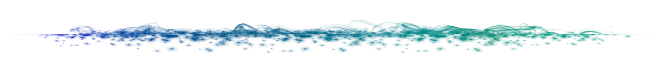 Artist Educator     Professor     Art Therapist   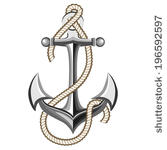 www.jkay-rivera.weebly.comjrivera@wcskids.netInstagram @stallionartistsSterling Heights High School - Warren Consolidated SchoolsThe Art of Education University – Adjunct FacultyC&I Doctoral Student - Wayne State University, Detroit, MIJennifer Kay-Rivera, Ed.S.Artist Educator     Professor     Art Therapist   www.jkay-rivera.weebly.comjrivera@wcskids.netInstagram @stallionartistsSterling Heights High School - Warren Consolidated SchoolsThe Art of Education University – Adjunct FacultyC&I Doctoral Student - Wayne State University, Detroit, MIJennifer Kay-Rivera, Ed.S.Artist Educator     Professor     Art Therapist   www.jkay-rivera.weebly.comjrivera@wcskids.netInstagram @stallionartistsSterling Heights High School - Warren Consolidated SchoolsThe Art of Education University – Adjunct FacultyC&I Doctoral Student - Wayne State University, Detroit, MIJennifer Kay-Rivera, Ed.S.Artist Educator     Professor     Art Therapist   www.jkay-rivera.weebly.comjrivera@wcskids.netInstagram @stallionartistsSterling Heights High School - Warren Consolidated SchoolsThe Art of Education University – Adjunct FacultyC&I Doctoral Student - Wayne State University, Detroit, MIJennifer Kay-Rivera, Ed.S.Artist Educator     Professor     Art Therapist   www.jkay-rivera.weebly.comjrivera@wcskids.netInstagram @stallionartistsSterling Heights High School - Warren Consolidated SchoolsThe Art of Education University – Adjunct FacultyC&I Doctoral Student - Wayne State University, Detroit, MI